Publicado en  el 02/01/2017 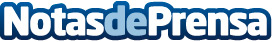 Ampliación del permiso de paternidad a un mes, un paso más cerca de la igualdad de géneroCon la aprobación de esta ampliación, los padres gozarán de 16 semanas remuneradas no transferibles, igual que las madresDatos de contacto:Nota de prensa publicada en: https://www.notasdeprensa.es/ampliacion-del-permiso-de-paternidad-a-un-mes Categorias: Comunicación Sociedad Recursos humanos http://www.notasdeprensa.es